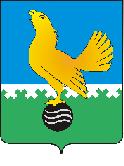 МУНИЦИПАЛЬНОЕ ОБРАЗОВАНИЕгородской округ Пыть-Ях Ханты-Мансийского автономного округа-ЮгрыАДМИНИСТРАЦИЯ ГОРОДАП О С Т А Н О В Л Е Н И ЕОт 28.08.2023										№ 242-паО внесении изменений в постановление администрации города от 10.12.2021 № 560-па «Об утверждении муниципальной программы «Развитие жилищной сферы в городе Пыть-Яхе» (в ред. от 31.01.2022 № 32-па, от 06.06.2022 № 222-па,от 22.06.2022 № 258-па, от 10.11.2022 № 499-па,от 26.12.2022 № 572-па,от 30.12.2022 № 595-па,от 21.03.2023 № 80-па, от 01.06.2023 № 155-па)В соответствии с Бюджетным кодексом Российской Федерации, постановлением Правительства Ханты-Мансийского автономного округа – Югры от 31.10.2021 № 476-п «О государственной программе Ханты-Мансийского автономного округа – Югры «Развитие жилищной сферы», постановлением администрации города от 30.09.2021 № 453-па «О порядке разработки муниципальных программ города Пыть-Яха», внести в постановление администрации города от 10.12.2021 № 560-па «Об утверждении муниципальной программы «Развитие жилищной сферы в городе Пыть-Яхе» следующие изменения:1.	В приложении к постановлению:1.1.	В паспорте муниципальной программы строки «Целевые показатели муниципальной программы», «Параметры финансового обеспечения муниципальной программы» изложить в новой редакции согласно приложению № 1.1.2.	Таблицу № 1 «Распределение финансовых ресурсов муниципальной программы (по годам)» изложить в новой редакции согласно приложению № 2.2.	Управлению по внутренней политике (Т.В. Староста) опубликовать постановление в печатном средстве массовой информации «Официальный вестник» и дополнительно направить для размещения в сетевом издании в информационно-телекоммуникационной сети «Интернет» - pyt-yahinform.ru.».3.	Отделу по обеспечению информационной безопасности                                           (А.А. Мерзляков) разместить постановление на официальном сайте администрации города в сети Интернет.4.	Настоящее постановление вступает в силу после его официального опубликования.5.	Контроль за выполнением постановления возложить на первого заместителя главы города.Глава города Пыть-Яха						              А. Н. МорозовПриложение № 1к постановлению администрациигорода Пыть-Яхаот 28.08.2023 № 242-паПаспорт муниципальной программыПриложение № 2к постановлению администрациигорода Пыть-Яхаот 28.08.2023 № 242-паТаблица № 1Распределение финансовых ресурсов муниципальной программы (по годам)Целевые показатели муниципальной программы № п/пНаименование целевого показателяДокумент - основаниеЗначение показателя по годамЗначение показателя по годамЗначение показателя по годамЗначение показателя по годамЗначение показателя по годамЗначение показателя по годамЗначение показателя по годамЦелевые показатели муниципальной программы № п/пНаименование целевого показателяДокумент - основаниеБазовое значение20222023202420252026-2030На момент окончания реализации муниципальной программыОтветственный исполнитель/ соисполнитель за достижение показателяЦелевые показатели муниципальной программы 1Объем жилищного строительства, тыс. кв. м в год,Указ Президента Российской Федерации от 04.02.2021 № 6836,75,51,652,9423,023,023,0Управление архитектуры и градостроительстваЦелевые показатели муниципальной программы 2Общая площадь жилых помещений, приходящихся в среднем на 1 жителя, кв. мРегиональный проект «Жилье» портфеля проектов «Жилье и городская среда»20,219,919,819,920,520,920,9Управление по жилищным вопросамЦелевые показатели муниципальной программы 3Количество семей, улучшивших жилищные условия, тыс. семейУказ Президента Российской Федерации от 04.02.2021 № 680,060,070,050,030,030,040,28Управление по жилищным вопросамЦелевые показатели муниципальной программы 4Количество квадратных метров расселенного аварийного жилищного фонда, тыс. кв. м, нарастающим итогомРегиональный проект «Обеспечение устойчивого сокращения непригодного для проживания жилищного фонда» портфеля проектов «Жилье и городская среда»5,27,88,899,3710,1714,1714,17Управление по жилищным вопросамЦелевые показатели муниципальной программы 5.Количествосемей, расселенных из аварийного жилищного фонда, семей, нарастающим итогомРегиональный проект «Обеспечение устойчивого сокращения непригодного для проживания жилищного фонда» портфеля проектов «Жилье и городская среда»57116155180204239239Управление по жилищным вопросамПараметры финансового обеспечения муниципальной программы <9>Источники финансированияРасходы по годам (тыс. рублей)Расходы по годам (тыс. рублей)Расходы по годам (тыс. рублей)Расходы по годам (тыс. рублей)Расходы по годам (тыс. рублей)Расходы по годам (тыс. рублей)Параметры финансового обеспечения муниципальной программы <9>Источники финансированияВсего20222023202420252026 - 2030Параметры финансового обеспечения муниципальной программы <9>всего1 280 124,3153 498,3250 688,4205 284,6212 664,0457 989,0Параметры финансового обеспечения муниципальной программы <9>федеральный бюджет134 709,83 642,934 844,548 119,848 102,60,0Параметры финансового обеспечения муниципальной программы <9>бюджет автономного округа797 708,7109 644,9151 733,5111 902,1118 772,2305 656,0Параметры финансового обеспечения муниципальной программы <9>местный бюджет347 705,840 210,564 110,445 262,745 789,2152 333,0Параметры финансового обеспечения муниципальной программы <9>иные источники финансирования0,00,00,00,00,00,0№№Структурный элемент
(основное мероприятие) муниципальной программы <1>Ответственный исполнитель/соисполнительИсточники финансированияФинансовые затраты на реализацию (тыс. рублей)Финансовые затраты на реализацию (тыс. рублей)Финансовые затраты на реализацию (тыс. рублей)Финансовые затраты на реализацию (тыс. рублей)Финансовые затраты на реализацию (тыс. рублей)Финансовые затраты на реализацию (тыс. рублей)№№Структурный элемент
(основное мероприятие) муниципальной программы <1>Ответственный исполнитель/соисполнительИсточники финансированиявсего№№Структурный элемент
(основное мероприятие) муниципальной программы <1>Ответственный исполнитель/соисполнительИсточники финансированиявсего2 0222 0232 0242 0252026-2030Подпрограмма I «Комплексное развитие территорий»Подпрограмма I «Комплексное развитие территорий»Подпрограмма I «Комплексное развитие территорий»Подпрограмма I «Комплексное развитие территорий»Подпрограмма I «Комплексное развитие территорий»Подпрограмма I «Комплексное развитие территорий»Подпрограмма I «Комплексное развитие территорий»Подпрограмма I «Комплексное развитие территорий»Подпрограмма I «Комплексное развитие территорий»Подпрограмма I «Комплексное развитие территорий»1.1.Региональный проект "Жилье" (1,2)Управление архитектуры и градостроительствавсего0,00,00,00,00,00,01.1.Региональный проект "Жилье" (1,2)Управление архитектуры и градостроительствафедеральный бюджет0,00,00,00,00,00,01.1.Региональный проект "Жилье" (1,2)Управление архитектуры и градостроительствабюджет автономного округа0,00,00,00,00,00,01.1.Региональный проект "Жилье" (1,2)Управление архитектуры и градостроительстваместный бюджет0,00,00,00,00,00,01.1.Региональный проект "Жилье" (1,2)Управление архитектуры и градостроительстваПрограмма «Сотрудничество»0,00,00,00,00,00,01.1.Региональный проект "Жилье" (1,2)Управление архитектуры и градостроительствавнебюджетные источники0,00,00,00,00,00,01.2Основное мероприятие "Реализация мероприятий по градостроительной деятельности" (1,3)Управление архитектуры и градостроительствавсего23 589,34 470,05 900,15 009,65 009,63 200,01.2Основное мероприятие "Реализация мероприятий по градостроительной деятельности" (1,3)Управление архитектуры и градостроительствафедеральный бюджет0,00,00,00,00,00,01.2Основное мероприятие "Реализация мероприятий по градостроительной деятельности" (1,3)Управление архитектуры и градостроительствабюджет автономного округа17 304,83 328,14 658,94 658,94 658,90,01.2Основное мероприятие "Реализация мероприятий по градостроительной деятельности" (1,3)Управление архитектуры и градостроительстваместный бюджет6 284,51 141,91 241,2350,7350,73 200,01.2Основное мероприятие "Реализация мероприятий по градостроительной деятельности" (1,3)Управление архитектуры и градостроительстваПрограмма «Сотрудничество»0,00,00,00,00,00,01.2Основное мероприятие "Реализация мероприятий по градостроительной деятельности" (1,3)Управление архитектуры и градостроительствавнебюджетные источники0,00,00,00,00,00,01.2.1Внесение изменений в Генеральный план города (1,3)Управление архитектуры и градостроительствавсего5 245,9520,91 715,42 009,60,01 000,01.2.1Внесение изменений в Генеральный план города (1,3)Управление архитектуры и градостроительствафедеральный бюджет0,00,00,00,00,00,01.2.1Внесение изменений в Генеральный план города (1,3)Управление архитектуры и градостроительствабюджет автономного округа2 980,60,01 111,71 868,90,00,01.2.1Внесение изменений в Генеральный план города (1,3)Управление архитектуры и градостроительстваместный бюджет2 265,3520,9603,7140,70,01 000,01.2.1Внесение изменений в Генеральный план города (1,3)Управление архитектуры и градостроительстваПрограмма «Сотрудничество»0,00,00,00,00,00,01.2.1Внесение изменений в Генеральный план города (1,3)Управление архитектуры и градостроительствавнебюджетные источники0,00,00,00,00,00,01.2.2Внесение изменений в Правила землепользования и застройки (1,3)Управление архитектуры и градостроительствавсего2 542,2237,5804,71 000,00,0500,01.2.2Внесение изменений в Правила землепользования и застройки (1,3)Управление архитектуры и градостроительствафедеральный бюджет0,00,00,00,00,00,01.2.2Внесение изменений в Правила землепользования и застройки (1,3)Управление архитектуры и градостроительствабюджет автономного округа1 899,2220,9748,3930,00,00,01.2.2Внесение изменений в Правила землепользования и застройки (1,3)Управление архитектуры и градостроительстваместный бюджет643,016,656,470,00,0500,01.2.2Внесение изменений в Правила землепользования и застройки (1,3)Управление архитектуры и градостроительстваПрограмма «Сотрудничество»0,00,00,00,00,00,01.2.2Внесение изменений в Правила землепользования и застройки (1,3)Управление архитектуры и градостроительствавнебюджетные источники0,00,00,00,00,00,01.2.3Разработка проекта планировки и межевания территории города Пыть-Ях (1,3)Управление архитектуры и градостроительствавсего9 838,43 711,6926,82 000,03 000,0200,01.2.3Разработка проекта планировки и межевания территории города Пыть-Ях (1,3)Управление архитектуры и градостроительствафедеральный бюджет0,00,00,00,00,00,01.2.3Разработка проекта планировки и межевания территории города Пыть-Ях (1,3)Управление архитектуры и градостроительствабюджет автономного округа8 274,63 107,2517,41 860,02 790,00,01.2.3Разработка проекта планировки и межевания территории города Пыть-Ях (1,3)Управление архитектуры и градостроительстваместный бюджет1 563,8604,4409,4140,0210,0200,01.2.3Разработка проекта планировки и межевания территории города Пыть-Ях (1,3)Управление архитектуры и градостроительстваПрограмма «Сотрудничество»0,00,00,00,00,00,01.2.3Разработка проекта планировки и межевания территории города Пыть-Ях (1,3)Управление архитектуры и градостроительствавнебюджетные источники0,00,00,00,00,00,01.2.4Выполнение обосновывающих материалов для подготовки документов территориального планирования (обновление планово-картографического материала) (1,3)Управление архитектуры и градостроительствавсего4 453,20,02 453,20,01 000,01 000,01.2.4Выполнение обосновывающих материалов для подготовки документов территориального планирования (обновление планово-картографического материала) (1,3)Управление архитектуры и градостроительствафедеральный бюджет0,00,00,00,00,00,01.2.4Выполнение обосновывающих материалов для подготовки документов территориального планирования (обновление планово-картографического материала) (1,3)Управление архитектуры и градостроительствабюджет автономного округа3 211,50,02 281,50,0930,00,01.2.4Выполнение обосновывающих материалов для подготовки документов территориального планирования (обновление планово-картографического материала) (1,3)Управление архитектуры и градостроительстваместный бюджет1 241,70,0171,70,070,01 000,01.2.4Выполнение обосновывающих материалов для подготовки документов территориального планирования (обновление планово-картографического материала) (1,3)Управление архитектуры и градостроительстваПрограмма «Сотрудничество»0,00,00,00,00,00,01.2.4Выполнение обосновывающих материалов для подготовки документов территориального планирования (обновление планово-картографического материала) (1,3)Управление архитектуры и градостроительствавнебюджетные источники0,00,00,00,00,00,01.2.5Внедрение новой версии информационной системы  обеспечения градостроительной деятельности (РИСОГД) (1,3)Управление архитектуры и градостроительствавсего100,00,00,00,00,0100,01.2.5Внедрение новой версии информационной системы  обеспечения градостроительной деятельности (РИСОГД) (1,3)Управление архитектуры и градостроительствафедеральный бюджет0,00,00,00,00,00,01.2.5Внедрение новой версии информационной системы  обеспечения градостроительной деятельности (РИСОГД) (1,3)Управление архитектуры и градостроительствабюджет автономного округа0,00,00,00,00,00,01.2.5Внедрение новой версии информационной системы  обеспечения градостроительной деятельности (РИСОГД) (1,3)Управление архитектуры и градостроительстваместный бюджет100,00,00,00,00,0100,01.2.5Внедрение новой версии информационной системы  обеспечения градостроительной деятельности (РИСОГД) (1,3)Управление архитектуры и градостроительстваПрограмма «Сотрудничество»0,00,00,00,00,00,01.2.5Внедрение новой версии информационной системы  обеспечения градостроительной деятельности (РИСОГД) (1,3)Управление архитектуры и градостроительствавнебюджетные источники0,00,00,00,00,00,01.2.6Разработка местных нормативов градостроительного проектирования (1,3)Управление архитектуры и градостроительствавсего1 409,60,00,00,01 009,6400,01.2.6Разработка местных нормативов градостроительного проектирования (1,3)Управление архитектуры и градостроительствафедеральный бюджет0,00,00,00,00,00,01.2.6Разработка местных нормативов градостроительного проектирования (1,3)Управление архитектуры и градостроительствабюджет автономного округа938,90,00,00,0938,90,01.2.6Разработка местных нормативов градостроительного проектирования (1,3)Управление архитектуры и градостроительстваместный бюджет470,70,00,00,070,7400,01.2.6Разработка местных нормативов градостроительного проектирования (1,3)Управление архитектуры и градостроительстваПрограмма «Сотрудничество»0,00,00,00,00,00,01.2.6Разработка местных нормативов градостроительного проектирования (1,3)Управление архитектуры и градостроительствавнебюджетные источники0,00,00,00,00,00,01.2.7Внедрение целевой модели "Получение разрешения на строительство и территориальное планирование" (1,3)Управление архитектуры и градостроительствавсего0,00,00,00,00,00,01.2.7Внедрение целевой модели "Получение разрешения на строительство и территориальное планирование" (1,3)Управление архитектуры и градостроительствафедеральный бюджет0,00,00,00,00,00,01.2.7Внедрение целевой модели "Получение разрешения на строительство и территориальное планирование" (1,3)Управление архитектуры и градостроительствабюджет автономного округа0,00,00,00,00,00,01.2.7Внедрение целевой модели "Получение разрешения на строительство и территориальное планирование" (1,3)Управление архитектуры и градостроительстваместный бюджет0,00,00,00,00,00,01.2.7Внедрение целевой модели "Получение разрешения на строительство и территориальное планирование" (1,3)Управление архитектуры и градостроительстваПрограмма «Сотрудничество»0,00,00,00,00,00,01.2.7Внедрение целевой модели "Получение разрешения на строительство и территориальное планирование" (1,3)Управление архитектуры и градостроительствавнебюджетные источники0,00,00,00,00,00,01.3.Региональный проект "Обеспечение устойчивого сокращения непригодного для проживания жилищного фонда" (3,5)Управление по жилищным вопросамвсего0,00,00,00,00,00,01.3.Региональный проект "Обеспечение устойчивого сокращения непригодного для проживания жилищного фонда" (3,5)Управление по жилищным вопросамфедеральный бюджет0,00,00,00,00,00,01.3.Региональный проект "Обеспечение устойчивого сокращения непригодного для проживания жилищного фонда" (3,5)Управление по жилищным вопросамбюджет автономного округа0,00,00,00,00,00,01.3.Региональный проект "Обеспечение устойчивого сокращения непригодного для проживания жилищного фонда" (3,5)Управление по жилищным вопросамместный бюджет0,00,00,00,00,00,01.3.Региональный проект "Обеспечение устойчивого сокращения непригодного для проживания жилищного фонда" (3,5)Управление по жилищным вопросамПрограмма «Сотрудничество»0,00,00,00,00,00,01.3.Региональный проект "Обеспечение устойчивого сокращения непригодного для проживания жилищного фонда" (3,5)Управление по жилищным вопросамвнебюджетные источники0,00,00,00,00,00,01.3.Переселение граждан из жилых домов, признанных аварийными  (3,5)Управление по жилищным вопросамбюджет автономного округа0,00,00,00,00,00,01.3.Переселение граждан из жилых домов, признанных аварийными  (3,5)Управление по жилищным вопросамместный бюджет0,00,00,00,00,00,01.4Основное мероприятие "Приобретение жилья в целях переселения граждан из жилых домов, признанных аварийными, для обеспечения жильем граждан, состоящих на учете для его получения на условиях социального найма, формирования маневренного жилищного фонда и осуществление выплат гражданам, в чьей собственности находятся жилые помещения, входящие в аварийный жилищный фонд, возмещения за изымаемые жилые помещения", в том числе:Управление по жилищным вопросамвсего674 436,7106 710,8128 504,060 221,763 166,7315 833,51.4Основное мероприятие "Приобретение жилья в целях переселения граждан из жилых домов, признанных аварийными, для обеспечения жильем граждан, состоящих на учете для его получения на условиях социального найма, формирования маневренного жилищного фонда и осуществление выплат гражданам, в чьей собственности находятся жилые помещения, входящие в аварийный жилищный фонд, возмещения за изымаемые жилые помещения", в том числе:Управление по жилищным вопросамфедеральный бюджет 0,00,00,00,00,00,01.4Основное мероприятие "Приобретение жилья в целях переселения граждан из жилых домов, признанных аварийными, для обеспечения жильем граждан, состоящих на учете для его получения на условиях социального найма, формирования маневренного жилищного фонда и осуществление выплат гражданам, в чьей собственности находятся жилые помещения, входящие в аварийный жилищный фонд, возмещения за изымаемые жилые помещения", в том числе:Управление по жилищным вопросамбюджет автономного округа617 042,997 800,1110 766,756 006,158 745,0293 725,01.4Основное мероприятие "Приобретение жилья в целях переселения граждан из жилых домов, признанных аварийными, для обеспечения жильем граждан, состоящих на учете для его получения на условиях социального найма, формирования маневренного жилищного фонда и осуществление выплат гражданам, в чьей собственности находятся жилые помещения, входящие в аварийный жилищный фонд, возмещения за изымаемые жилые помещения", в том числе:Управление по жилищным вопросамместный бюджет57 393,88 910,717 737,34 215,64 421,722 108,51.4Основное мероприятие "Приобретение жилья в целях переселения граждан из жилых домов, признанных аварийными, для обеспечения жильем граждан, состоящих на учете для его получения на условиях социального найма, формирования маневренного жилищного фонда и осуществление выплат гражданам, в чьей собственности находятся жилые помещения, входящие в аварийный жилищный фонд, возмещения за изымаемые жилые помещения", в том числе:Управление по жилищным вопросамПрограмма «Сотрудничество»0,00,00,00,00,00,01.4Основное мероприятие "Приобретение жилья в целях переселения граждан из жилых домов, признанных аварийными, для обеспечения жильем граждан, состоящих на учете для его получения на условиях социального найма, формирования маневренного жилищного фонда и осуществление выплат гражданам, в чьей собственности находятся жилые помещения, входящие в аварийный жилищный фонд, возмещения за изымаемые жилые помещения", в том числе:Управление по жилищным вопросаминые внебюджетные источники0,00,00,00,00,00,01.4.1Приобретение жилья для переселения граждан из жилых домов, признанных аварийными, выплата возмещения, формирование маневренного жилищного фонда  (5)Управление по жилищным вопросамбюджет автономного округа591 853,787 159,096 218,656 006,158 745,0293 725,01.4.1Приобретение жилья для переселения граждан из жилых домов, признанных аварийными, выплата возмещения, формирование маневренного жилищного фонда  (5)Управление по жилищным вопросамместный бюджет47 248,56 560,49 942,34 215,64 421,722 108,51.4.2Выплата возмещения за жилое помещение (4,5)Управление по жилищным вопросамбюджет автономного округа25 189,210 641,114 548,10,00,00,01.4.2Выплата возмещения за жилое помещение (4,5)Управление по жилищным вопросамместный бюджет10 145,32 350,37 795,00,00,00,01.4.3 Обеспечение жильем граждан, состоящих на учете для его получения на условиях социального найма (3)Управление по жилищным вопросамбюджет автономного округа0,00,00,00,00,00,01.4.3 Обеспечение жильем граждан, состоящих на учете для его получения на условиях социального найма (3)Управление по жилищным вопросамместный бюджет0,00,00,00,00,00,01.4.4Приобретение жилья в целях переселения инвалидов из жилых помещений, признанных в установленном порядке непригодными для их проживания  Управление по жилищным вопросамбюджет автономного округа0,00,00,00,00,00,01.4.4Приобретение жилья в целях переселения инвалидов из жилых помещений, признанных в установленном порядке непригодными для их проживания  Управление по жилищным вопросамместный бюджет0,00,00,00,00,00,01.5Основное мероприятие "Демонтаж аварийного, непригодного жилищного фонда, в том числе строений, приспособленных для проживания"   (4)МКУ "Управление капитального строительства" всего16 325,52 334,86 990,71 000,01 000,05 000,01.5Основное мероприятие "Демонтаж аварийного, непригодного жилищного фонда, в том числе строений, приспособленных для проживания"   (4)МКУ "Управление капитального строительства" федеральный бюджет 0,00,00,00,00,00,01.5Основное мероприятие "Демонтаж аварийного, непригодного жилищного фонда, в том числе строений, приспособленных для проживания"   (4)МКУ "Управление капитального строительства" бюджет автономного округа0,00,00,00,00,00,01.5Основное мероприятие "Демонтаж аварийного, непригодного жилищного фонда, в том числе строений, приспособленных для проживания"   (4)МКУ "Управление капитального строительства" местный бюджет16 325,52 334,86 990,71 000,01 000,05 000,01.5Основное мероприятие "Демонтаж аварийного, непригодного жилищного фонда, в том числе строений, приспособленных для проживания"   (4)МКУ "Управление капитального строительства" Программа «Сотрудничество»0,00,00,00,00,00,01.5Основное мероприятие "Демонтаж аварийного, непригодного жилищного фонда, в том числе строений, приспособленных для проживания"   (4)МКУ "Управление капитального строительства" иные внебюджетные источники0,00,00,00,00,00,01.6Основное мероприятие "Реализация полномочий в области жилищного строительства" Управление архитектуры и градостроительства администрации города/МКУ "Управление капитального строительства"всего1 593,5593,51 000,00,00,00,01.6Основное мероприятие "Реализация полномочий в области жилищного строительства" Управление архитектуры и градостроительства администрации города/МКУ "Управление капитального строительства"федеральный бюджет 0,00,00,00,00,00,01.6Основное мероприятие "Реализация полномочий в области жилищного строительства" Управление архитектуры и градостроительства администрации города/МКУ "Управление капитального строительства"бюджет автономного округа1 482,0552,0930,00,00,00,01.6Основное мероприятие "Реализация полномочий в области жилищного строительства" Управление архитектуры и градостроительства администрации города/МКУ "Управление капитального строительства"местный бюджет111,541,570,00,00,00,01.6Основное мероприятие "Реализация полномочий в области жилищного строительства" Управление архитектуры и градостроительства администрации города/МКУ "Управление капитального строительства"Программа «Сотрудничество»0,00,00,00,00,00,01.6Основное мероприятие "Реализация полномочий в области жилищного строительства" Управление архитектуры и градостроительства администрации города/МКУ "Управление капитального строительства"иные внебюджетные источники0,00,00,00,00,00,01.6.1Мероприятия по строительству (реконструкции) систем инженерной инфраструктуры в целях обеспечения инженерной подготовки земельных участков для жилищного строительства  (1)Управление архитектуры и градостроительства администрации городавсего0,00,00,00,00,00,01.6.1Мероприятия по строительству (реконструкции) систем инженерной инфраструктуры в целях обеспечения инженерной подготовки земельных участков для жилищного строительства  (1)Управление архитектуры и градостроительства администрации городафедеральный бюджет 0,00,00,00,00,00,01.6.1Мероприятия по строительству (реконструкции) систем инженерной инфраструктуры в целях обеспечения инженерной подготовки земельных участков для жилищного строительства  (1)Управление архитектуры и градостроительства администрации городабюджет автономного округа0,00,00,00,00,00,01.6.1Мероприятия по строительству (реконструкции) систем инженерной инфраструктуры в целях обеспечения инженерной подготовки земельных участков для жилищного строительства  (1)Управление архитектуры и градостроительства администрации городаместный бюджет0,00,00,00,00,00,01.6.1Мероприятия по строительству (реконструкции) систем инженерной инфраструктуры в целях обеспечения инженерной подготовки земельных участков для жилищного строительства  (1)Управление архитектуры и градостроительства администрации городаПрограмма «Сотрудничество»0,00,00,00,00,00,01.6.1Мероприятия по строительству (реконструкции) систем инженерной инфраструктуры в целях обеспечения инженерной подготовки земельных участков для жилищного строительства  (1)Управление архитектуры и градостроительства администрации городаиные внебюджетные источники0,00,00,00,00,00,01.6.2Мероприятие по освобождению земельных участков, планируемых для жилищного строительства и комплекса мероприятий по формированию земельных участков для индивидуального жилищного строительства (1)МКУ "Управление капитального строительства" всего1 593,5593,51 000,00,00,00,01.6.2Мероприятие по освобождению земельных участков, планируемых для жилищного строительства и комплекса мероприятий по формированию земельных участков для индивидуального жилищного строительства (1)МКУ "Управление капитального строительства" федеральный бюджет 0,00,00,00,00,00,01.6.2Мероприятие по освобождению земельных участков, планируемых для жилищного строительства и комплекса мероприятий по формированию земельных участков для индивидуального жилищного строительства (1)МКУ "Управление капитального строительства" бюджет автономного округа1 482,0552,0930,00,00,00,01.6.2Мероприятие по освобождению земельных участков, планируемых для жилищного строительства и комплекса мероприятий по формированию земельных участков для индивидуального жилищного строительства (1)МКУ "Управление капитального строительства" местный бюджет111,541,570,00,00,00,01.6.2Мероприятие по освобождению земельных участков, планируемых для жилищного строительства и комплекса мероприятий по формированию земельных участков для индивидуального жилищного строительства (1)МКУ "Управление капитального строительства" Программа «Сотрудничество»0,00,00,00,00,00,01.6.2Мероприятие по освобождению земельных участков, планируемых для жилищного строительства и комплекса мероприятий по формированию земельных участков для индивидуального жилищного строительства (1)МКУ "Управление капитального строительства" иные внебюджетные источники0,00,00,00,00,00,01.7.Основное мероприятие "Приспособление по решению органа местного самоуправления жилых помещений и общего имущества в многоквартирных домах с учетом потребностей инвалидов" (1)МКУ "Управление капитального строительства" всего583,9382,1201,80,00,00,01.7.Основное мероприятие "Приспособление по решению органа местного самоуправления жилых помещений и общего имущества в многоквартирных домах с учетом потребностей инвалидов" (1)МКУ "Управление капитального строительства" федеральный бюджет 0,00,00,00,00,00,01.7.Основное мероприятие "Приспособление по решению органа местного самоуправления жилых помещений и общего имущества в многоквартирных домах с учетом потребностей инвалидов" (1)МКУ "Управление капитального строительства" бюджет автономного округа543,0355,3187,70,00,00,01.7.Основное мероприятие "Приспособление по решению органа местного самоуправления жилых помещений и общего имущества в многоквартирных домах с учетом потребностей инвалидов" (1)МКУ "Управление капитального строительства" местный бюджет40,926,814,10,00,00,01.7.Основное мероприятие "Приспособление по решению органа местного самоуправления жилых помещений и общего имущества в многоквартирных домах с учетом потребностей инвалидов" (1)МКУ "Управление капитального строительства" Программа «Сотрудничество»0,00,00,00,00,00,01.7.Основное мероприятие "Приспособление по решению органа местного самоуправления жилых помещений и общего имущества в многоквартирных домах с учетом потребностей инвалидов" (1)МКУ "Управление капитального строительства" иные внебюджетные источники0,00,00,00,00,00,01.7.1.Мероприятие по приспособлению по решению органа местного самоуправления жилых помещений и общего имущества в многоквартирных домах с учетом потребностей инвалидов, обследованных до 31 декабря 2023 года (1)МКУ "Управление капитального строительства" всего583,9382,1201,80,00,00,01.7.1.Мероприятие по приспособлению по решению органа местного самоуправления жилых помещений и общего имущества в многоквартирных домах с учетом потребностей инвалидов, обследованных до 31 декабря 2023 года (1)МКУ "Управление капитального строительства" федеральный бюджет 0,00,00,00,00,00,01.7.1.Мероприятие по приспособлению по решению органа местного самоуправления жилых помещений и общего имущества в многоквартирных домах с учетом потребностей инвалидов, обследованных до 31 декабря 2023 года (1)МКУ "Управление капитального строительства" бюджет автономного округа543,0355,3187,70,00,00,01.7.1.Мероприятие по приспособлению по решению органа местного самоуправления жилых помещений и общего имущества в многоквартирных домах с учетом потребностей инвалидов, обследованных до 31 декабря 2023 года (1)МКУ "Управление капитального строительства" местный бюджет40,926,814,10,00,00,01.7.1.Мероприятие по приспособлению по решению органа местного самоуправления жилых помещений и общего имущества в многоквартирных домах с учетом потребностей инвалидов, обследованных до 31 декабря 2023 года (1)МКУ "Управление капитального строительства" Программа «Сотрудничество»0,00,00,00,00,00,01.7.1.Мероприятие по приспособлению по решению органа местного самоуправления жилых помещений и общего имущества в многоквартирных домах с учетом потребностей инвалидов, обследованных до 31 декабря 2023 года (1)МКУ "Управление капитального строительства" иные внебюджетные источники0,00,00,00,00,00,01.8.Основное мероприятие «Переселение граждан из не предназначенных для проживания строений, созданных в период промышленного освоения Сибири и Дальнего Востока и помещений, не отвечающих требованиям в связи с превышением предельно допустимой концентрации фенола и (или) формальдегида»  (5)Управление по жилищным вопросамвсего259 409,7100,063 858,495 504,699 946,70,01.8.Основное мероприятие «Переселение граждан из не предназначенных для проживания строений, созданных в период промышленного освоения Сибири и Дальнего Востока и помещений, не отвечающих требованиям в связи с превышением предельно допустимой концентрации фенола и (или) формальдегида»  (5)Управление по жилищным вопросамфедеральный бюджет 106 612,40,026 675,839 968,339 968,30,01.8.Основное мероприятие «Переселение граждан из не предназначенных для проживания строений, созданных в период промышленного освоения Сибири и Дальнего Востока и помещений, не отвечающих требованиям в связи с превышением предельно допустимой концентрации фенола и (или) формальдегида»  (5)Управление по жилищным вопросамбюджет автономного округа134 438,00,032 605,048 850,952 982,10,01.8.Основное мероприятие «Переселение граждан из не предназначенных для проживания строений, созданных в период промышленного освоения Сибири и Дальнего Востока и помещений, не отвечающих требованиям в связи с превышением предельно допустимой концентрации фенола и (или) формальдегида»  (5)Управление по жилищным вопросамместный бюджет18 359,3100,04 577,66 685,46 996,30,01.8.Основное мероприятие «Переселение граждан из не предназначенных для проживания строений, созданных в период промышленного освоения Сибири и Дальнего Востока и помещений, не отвечающих требованиям в связи с превышением предельно допустимой концентрации фенола и (или) формальдегида»  (5)Управление по жилищным вопросамПрограмма «Сотрудничество»0,00,00,00,00,00,01.8.Основное мероприятие «Переселение граждан из не предназначенных для проживания строений, созданных в период промышленного освоения Сибири и Дальнего Востока и помещений, не отвечающих требованиям в связи с превышением предельно допустимой концентрации фенола и (или) формальдегида»  (5)Управление по жилищным вопросаминые внебюджетные источники0,00,00,00,00,00,0Итого по  подпрограмме Iвсего975 938,6114 591,2206 455,0161 735,9169 123,0324 033,5Итого по  подпрограмме Iфедеральный бюджет106 612,40,026 675,839 968,339 968,30,0Итого по  подпрограмме Iбюджет автономного округа770 810,7102 035,5149 148,3109 515,9116 386,0293 725,0Итого по  подпрограмме Iместный бюджет98 515,512 555,730 630,912 251,712 768,730 308,5Итого по  подпрограмме IПрограмма «Сотрудничество»0,00,00,00,00,00,0Итого по  подпрограмме Iвнебюджетные источники0,00,00,00,00,00,0Подпрограмма II «Обеспечение мерами государственной поддержки по улучшению жилищных условий отдельных категорий граждан»Подпрограмма II «Обеспечение мерами государственной поддержки по улучшению жилищных условий отдельных категорий граждан»Подпрограмма II «Обеспечение мерами государственной поддержки по улучшению жилищных условий отдельных категорий граждан»Подпрограмма II «Обеспечение мерами государственной поддержки по улучшению жилищных условий отдельных категорий граждан»Подпрограмма II «Обеспечение мерами государственной поддержки по улучшению жилищных условий отдельных категорий граждан»Подпрограмма II «Обеспечение мерами государственной поддержки по улучшению жилищных условий отдельных категорий граждан»Подпрограмма II «Обеспечение мерами государственной поддержки по улучшению жилищных условий отдельных категорий граждан»Подпрограмма II «Обеспечение мерами государственной поддержки по улучшению жилищных условий отдельных категорий граждан»Подпрограмма II «Обеспечение мерами государственной поддержки по улучшению жилищных условий отдельных категорий граждан»Подпрограмма II «Обеспечение мерами государственной поддержки по улучшению жилищных условий отдельных категорий граждан»2.1Основное мероприятие "Улучшение жилищных условий ветеранов Великой Отечественной войны, ветеранов боевых действий, инвалидов и семей имеющих детей-инвалидов, вставших на учет в качестве нуждающихся в жилых помещениях до 1 января 2005 года" (3)Управление по жилищным вопросамвсего27 247,83 247,88 000,08 000,08 000,00,02.1Основное мероприятие "Улучшение жилищных условий ветеранов Великой Отечественной войны, ветеранов боевых действий, инвалидов и семей имеющих детей-инвалидов, вставших на учет в качестве нуждающихся в жилых помещениях до 1 января 2005 года" (3)Управление по жилищным вопросамфедеральный бюджет 27 247,83 247,88 000,08 000,08 000,00,02.1Основное мероприятие "Улучшение жилищных условий ветеранов Великой Отечественной войны, ветеранов боевых действий, инвалидов и семей имеющих детей-инвалидов, вставших на учет в качестве нуждающихся в жилых помещениях до 1 января 2005 года" (3)Управление по жилищным вопросамбюджет автономного округа0,00,00,00,00,02.1Основное мероприятие "Улучшение жилищных условий ветеранов Великой Отечественной войны, ветеранов боевых действий, инвалидов и семей имеющих детей-инвалидов, вставших на учет в качестве нуждающихся в жилых помещениях до 1 января 2005 года" (3)Управление по жилищным вопросамместный бюджет0,00,00,00,00,00,02.1Основное мероприятие "Улучшение жилищных условий ветеранов Великой Отечественной войны, ветеранов боевых действий, инвалидов и семей имеющих детей-инвалидов, вставших на учет в качестве нуждающихся в жилых помещениях до 1 января 2005 года" (3)Управление по жилищным вопросамПрограмма «Сотрудничество»0,00,00,00,00,00,02.1Основное мероприятие "Улучшение жилищных условий ветеранов Великой Отечественной войны, ветеранов боевых действий, инвалидов и семей имеющих детей-инвалидов, вставших на учет в качестве нуждающихся в жилых помещениях до 1 января 2005 года" (3)Управление по жилищным вопросаминые внебюджетные источники0,00,00,00,00,00,02.1в том числе  ветеранов Великой Отечественной войны (3)Управление по жилищным вопросамвсего0,00,00,00,00,00,02.1в том числе  ветеранов Великой Отечественной войны (3)Управление по жилищным вопросамфедеральный бюджет 0,00,00,00,00,00,02.1в том числе  ветеранов Великой Отечественной войны (3)Управление по жилищным вопросамбюджет автономного округа0,00,00,00,00,00,02.2Основное мероприятие "Обеспечение жильем молодых семей"  (3)Управление по жилищным вопросамвсего29 179,68 413,82 892,32 664,82 646,712 562,02.2Основное мероприятие "Обеспечение жильем молодых семей"  (3)Управление по жилищным вопросамфедеральный бюджет 849,6395,1168,7151,5134,30,02.2Основное мероприятие "Обеспечение жильем молодых семей"  (3)Управление по жилищным вопросамбюджет автономного округа26 837,07 598,02 579,02 380,02 380,011 900,02.2Основное мероприятие "Обеспечение жильем молодых семей"  (3)Управление по жилищным вопросамместный бюджет1 493,0420,7144,6133,3132,4662,02.2Основное мероприятие "Обеспечение жильем молодых семей"  (3)Управление по жилищным вопросамПрограмма «Сотрудничество»0,00,00,00,00,00,02.2Основное мероприятие "Обеспечение жильем молодых семей"  (3)Управление по жилищным вопросаминые внебюджетные источники0,00,00,00,00,00,0 2.3Обеспечение жильем граждан, уволенных с военной службы (службы), и приравненных к ним лиц  (3)Управление по жилищным вопросамвсего0,00,00,00,00,00,0 2.3Обеспечение жильем граждан, уволенных с военной службы (службы), и приравненных к ним лиц  (3)Управление по жилищным вопросамфедеральный бюджет 0,00,00,00,00,00,0 2.3Обеспечение жильем граждан, уволенных с военной службы (службы), и приравненных к ним лиц  (3)Управление по жилищным вопросамбюджет автономного округа0,00,00,00,00,00,0 2.3Обеспечение жильем граждан, уволенных с военной службы (службы), и приравненных к ним лиц  (3)Управление по жилищным вопросамместный бюджет0,00,00,00,00,00,0 2.3Обеспечение жильем граждан, уволенных с военной службы (службы), и приравненных к ним лиц  (3)Управление по жилищным вопросамПрограмма «Сотрудничество»0,00,00,00,00,00,0 2.3Обеспечение жильем граждан, уволенных с военной службы (службы), и приравненных к ним лиц  (3)Управление по жилищным вопросаминые внебюджетные источники0,00,00,00,00,00,02.4 Реализация полномочий, указанных в пунктах 3.1, 3.2 статьи 2 Закона Ханты-Мансийского автономного округа - Югры от 31 марта 2009 года N 36-оз "О наделении органов местного самоуправления муниципальных образований Ханты-Мансийского автономного округа - Югры отдельными государственными полномочиями для обеспечения жилыми помещениями отдельных категорий граждан, определенных федеральным законодательством" (3)Управление по жилищным вопросамвсего61,011,46,26,26,231,02.4 Реализация полномочий, указанных в пунктах 3.1, 3.2 статьи 2 Закона Ханты-Мансийского автономного округа - Югры от 31 марта 2009 года N 36-оз "О наделении органов местного самоуправления муниципальных образований Ханты-Мансийского автономного округа - Югры отдельными государственными полномочиями для обеспечения жилыми помещениями отдельных категорий граждан, определенных федеральным законодательством" (3)Управление по жилищным вопросамфедеральный бюджет 0,00,00,00,00,00,02.4 Реализация полномочий, указанных в пунктах 3.1, 3.2 статьи 2 Закона Ханты-Мансийского автономного округа - Югры от 31 марта 2009 года N 36-оз "О наделении органов местного самоуправления муниципальных образований Ханты-Мансийского автономного округа - Югры отдельными государственными полномочиями для обеспечения жилыми помещениями отдельных категорий граждан, определенных федеральным законодательством" (3)Управление по жилищным вопросамбюджет автономного округа61,011,46,26,26,231,02.4 Реализация полномочий, указанных в пунктах 3.1, 3.2 статьи 2 Закона Ханты-Мансийского автономного округа - Югры от 31 марта 2009 года N 36-оз "О наделении органов местного самоуправления муниципальных образований Ханты-Мансийского автономного округа - Югры отдельными государственными полномочиями для обеспечения жилыми помещениями отдельных категорий граждан, определенных федеральным законодательством" (3)Управление по жилищным вопросамместный бюджет0,00,00,00,00,00,02.4 Реализация полномочий, указанных в пунктах 3.1, 3.2 статьи 2 Закона Ханты-Мансийского автономного округа - Югры от 31 марта 2009 года N 36-оз "О наделении органов местного самоуправления муниципальных образований Ханты-Мансийского автономного округа - Югры отдельными государственными полномочиями для обеспечения жилыми помещениями отдельных категорий граждан, определенных федеральным законодательством" (3)Управление по жилищным вопросамПрограмма «Сотрудничество»0,00,00,00,00,00,02.4 Реализация полномочий, указанных в пунктах 3.1, 3.2 статьи 2 Закона Ханты-Мансийского автономного округа - Югры от 31 марта 2009 года N 36-оз "О наделении органов местного самоуправления муниципальных образований Ханты-Мансийского автономного округа - Югры отдельными государственными полномочиями для обеспечения жилыми помещениями отдельных категорий граждан, определенных федеральным законодательством" (3)Управление по жилищным вопросаминые внебюджетные источники0,00,00,00,00,00,0Итого по подпрограмме II Управление по жилищным вопросамвсего56 488,411 673,010 898,510 671,010 652,912 593,0Итого по подпрограмме II Управление по жилищным вопросамфедеральный бюджет 28 097,43 642,98 168,78 151,58 134,30,0Итого по подпрограмме II Управление по жилищным вопросамбюджет автономного округа26 898,07 609,42 585,22 386,22 386,211 931,0Итого по подпрограмме II Управление по жилищным вопросамместный бюджет1 493,0420,7144,6133,3132,4662,0Итого по подпрограмме II Управление по жилищным вопросамПрограмма «Сотрудничество»0,00,00,00,00,00,0Итого по подпрограмме II Управление по жилищным вопросаминые внебюджетные источники0,00,00,00,00,00,0Подпрограмма III «Организационное обеспечение деятельности МКУ "Управление капитального строительства города Пыть-Ях"Подпрограмма III «Организационное обеспечение деятельности МКУ "Управление капитального строительства города Пыть-Ях"Подпрограмма III «Организационное обеспечение деятельности МКУ "Управление капитального строительства города Пыть-Ях"Подпрограмма III «Организационное обеспечение деятельности МКУ "Управление капитального строительства города Пыть-Ях"Подпрограмма III «Организационное обеспечение деятельности МКУ "Управление капитального строительства города Пыть-Ях"Подпрограмма III «Организационное обеспечение деятельности МКУ "Управление капитального строительства города Пыть-Ях"Подпрограмма III «Организационное обеспечение деятельности МКУ "Управление капитального строительства города Пыть-Ях"Подпрограмма III «Организационное обеспечение деятельности МКУ "Управление капитального строительства города Пыть-Ях"Подпрограмма III «Организационное обеспечение деятельности МКУ "Управление капитального строительства города Пыть-Ях"Подпрограмма III «Организационное обеспечение деятельности МКУ "Управление капитального строительства города Пыть-Ях"3.1Основное мероприятие "Реализация функций заказчика по строительству объектов, выполнение проектных, проектно-изыскательских и строительно-монтажных работ" (1)МКУ "Управление капитального строительства" всего247 697,327 234,133 334,932 877,732 888,1121 362,53.1Основное мероприятие "Реализация функций заказчика по строительству объектов, выполнение проектных, проектно-изыскательских и строительно-монтажных работ" (1)МКУ "Управление капитального строительства" федеральный бюджет 0,00,00,00,00,00,03.1Основное мероприятие "Реализация функций заказчика по строительству объектов, выполнение проектных, проектно-изыскательских и строительно-монтажных работ" (1)МКУ "Управление капитального строительства" бюджет автономного округа0,00,00,00,00,00,03.1Основное мероприятие "Реализация функций заказчика по строительству объектов, выполнение проектных, проектно-изыскательских и строительно-монтажных работ" (1)МКУ "Управление капитального строительства" местный бюджет247 697,327 234,133 334,932 877,732 888,1121 362,53.1Основное мероприятие "Реализация функций заказчика по строительству объектов, выполнение проектных, проектно-изыскательских и строительно-монтажных работ" (1)МКУ "Управление капитального строительства" Программа «Сотрудничество»0,00,00,00,00,00,03.1Основное мероприятие "Реализация функций заказчика по строительству объектов, выполнение проектных, проектно-изыскательских и строительно-монтажных работ" (1)МКУ "Управление капитального строительства" иные внебюджетные источники0,00,00,00,00,00,0Итого по подпрограмме III МКУ "Управление капитального строительства" всего247 697,327 234,133 334,932 877,732 888,1121 362,5Итого по подпрограмме III МКУ "Управление капитального строительства" федеральный бюджет 0,00,00,00,00,00,0Итого по подпрограмме III МКУ "Управление капитального строительства" бюджет автономного округа0,00,00,00,00,00,0Итого по подпрограмме III МКУ "Управление капитального строительства" местный бюджет247 697,327 234,133 334,932 877,732 888,1121 362,5Итого по подпрограмме III МКУ "Управление капитального строительства" Программа «Сотрудничество»0,00,00,00,00,00,0Итого по подпрограмме III МКУ "Управление капитального строительства" иные внебюджетные источники0,00,00,00,00,00,0Всего по муниципальной программе всего1 280 124,3153 498,3250 688,4205 284,6212 664,0457 989,0Всего по муниципальной программе федеральный бюджет 134 709,83 642,934 844,548 119,848 102,60,0Всего по муниципальной программе бюджет автономного округа797 708,7109 644,9151 733,5111 902,1118 772,2305 656,0Всего по муниципальной программе местный бюджет347 705,840 210,564 110,445 262,745 789,2152 333,0Всего по муниципальной программе Программа «Сотрудничество»0,00,00,00,00,00,0Всего по муниципальной программе иные внебюджетные источники0,00,00,00,00,00,0В том числе:Проектная частьвсего0,00,00,00,00,00,0Проектная частьфедеральный бюджет 0,00,00,00,00,00,0Проектная частьбюджет автономного округа0,00,00,00,00,00,0Проектная частьместный бюджет0,00,00,00,00,00,0Проектная частьПрограмма «Сотрудничество»0,00,00,00,00,00,0Проектная частьиные внебюджетные источники0,00,00,00,00,00,0Процессная частьвсего1 280 124,3153 498,3250 688,4205 284,6212 664,0457 989,0Процессная частьфедеральный бюджет 134 709,83 642,934 844,548 119,848 102,60,0Процессная частьбюджет автономного округа797 708,7109 644,9151 733,5111 902,1118 772,2305 656,0Процессная частьместный бюджет347 705,840 210,564 110,445 262,745 789,2152 333,0Процессная частьПрограмма «Сотрудничество»0,00,00,00,00,00,0Процессная частьиные внебюджетные источники0,00,00,00,00,00,0В том числе:Инвестиции в объекты   муниципальной собственности всего672 887,3105 161,4128 504,060 221,763 166,7315 833,5Инвестиции в объекты   муниципальной собственности федеральный бюджет 0,00,00,00,00,00,0Инвестиции в объекты   муниципальной собственности бюджет автономного округа617 042,997 800,1110 766,756 006,158 745,0293 725,0Инвестиции в объекты   муниципальной собственности местный бюджет55 844,47 361,317 737,34 215,64 421,722 108,5Инвестиции в объекты   муниципальной собственности Программа «Сотрудничество»0,00,00,00,00,00,0Инвестиции в объекты   муниципальной собственности иные внебюджетные источники0,00,00,00,00,00,0В том числе:прочие расходывсего607 237,048 336,9122 184,4145 062,9149 497,3142 155,5прочие расходыфедеральный бюджет 134 709,83 642,934 844,548 119,848 102,60,0прочие расходыбюджет автономного округа180 665,811 844,840 966,855 896,060 027,211 931,0прочие расходыместный бюджет291 861,432 849,246 373,141 047,141 367,5130 224,5прочие расходыПрограмма «Сотрудничество»0,00,00,00,00,00,0прочие расходыиные внебюджетные источники0,00,00,00,00,00,0В том числе:Ответственный исполнитель Управление по жилищным вопросамвсего990 334,8118 483,8203 260,9166 397,3173 766,3328 426,5Ответственный исполнитель Управление по жилищным вопросамфедеральный бюджет 134 709,83 642,934 844,548 119,848 102,60,0Ответственный исполнитель Управление по жилищным вопросамбюджет автономного округа778 378,9105 409,5145 956,9107 243,2114 113,3305 656,0Ответственный исполнитель Управление по жилищным вопросамместный бюджет77 246,19 431,422 459,511 034,311 550,422 770,5Ответственный исполнитель Управление по жилищным вопросамПрограмма «Сотрудничество»0,00,00,00,00,00,0Ответственный исполнитель Управление по жилищным вопросаминые внебюджетные источники0,00,00,00,00,00,0Соисполнитель 1 Управление архитектуры и градостроительствавсего23 589,34 470,05 900,15 009,65 009,63 200,0Соисполнитель 1 Управление архитектуры и градостроительствафедеральный бюджет 0,00,00,00,00,00,0Соисполнитель 1 Управление архитектуры и градостроительствабюджет автономного округа17 304,83 328,14 658,94 658,94 658,90,0Соисполнитель 1 Управление архитектуры и градостроительстваместный бюджет6 284,51 141,91 241,2350,7350,73 200,0Соисполнитель 1 Управление архитектуры и градостроительстваПрограмма «Сотрудничество»0,00,00,00,00,00,0Соисполнитель 1 Управление архитектуры и градостроительстваиные внебюджетные источники0,00,00,00,00,00,0Соисполнитель 2 МКУ "Управление капитального строительства" всего266 200,230 544,541 527,433 877,733 888,1126 362,5Соисполнитель 2 МКУ "Управление капитального строительства" федеральный бюджет 0,00,00,00,00,00,0Соисполнитель 2 МКУ "Управление капитального строительства" бюджет автономного округа2025,0907,31117,70,00,00,0Соисполнитель 2 МКУ "Управление капитального строительства" местный бюджет264 175,229 637,240 409,733 877,733 888,1126 362,5Соисполнитель 2 МКУ "Управление капитального строительства" Программа «Сотрудничество»0,00,00,00,00,00,0Соисполнитель 2 МКУ "Управление капитального строительства" иные внебюджетные источники0,00,00,00,00,00,0